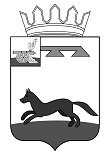 АДМИНИСТРАЦИЯ   МУНИЦИПАЛЬНОГО   ОБРАЗОВАНИЯ«ХИСЛАВИЧСКИЙ   РАЙОН» СМОЛЕНСКОЙ  ОБЛАСТИП О С Т А Н О В Л Е Н И Еот  28 ноября 2019 г. № 503  О внесении изменений в муниципальную программу «Развитие водохозяйственного комплекса на территории  муниципального образования «Хиславичский район» Смоленской области»          Администрация муниципального образования «Хиславичский район» Смоленской области п о с т а н о в л я е т:Внести в муниципальную программу «Развитие водохозяйственного комплекса на территории  муниципального образования «Хиславичский район» Смоленской области», утвержденную постановлением Администрации муниципального образования «Хиславичский район» Смоленской области от 13.02.2019 № 60 следующие изменения:1. в Паспорте программы в пункте «Источники и объемы финансового обеспечения реализации муниципальной программы (по годам реализации и в разрезе источников финансирования)»: - цифру «560,0» заменить цифрой «327,2»;- слова «2019 год – 560,0 тыс.рублей» заменить словами «2019 год – 327,2 тыс.рублей, из них: 9,8 тыс.рублей - средства местного бюджета;  317,4 тыс.рублей - средства областного бюджета». 2. В разделе «4. Обоснование ресурсного обеспечения муниципальной программы» программы: - цифру «560,0» заменить цифрой «327,2»;- слова «2019 год – 560,0 тыс.рублей» заменить словами «2019 год – 327,2 тыс.рублей, из них: 9,8 тыс.рублей - средства местного бюджета;  317,4 тыс.рублей - средства областного бюджета». 3. В приложение 2 к муниципальной программе: пункт 1.2:- в графе 5 цифру «560,0» заменить цифрой «327,2»;- в графе 6 цифру «560,0» заменить цифрой «327,2». пункт «Всего по муниципальной программе»:- в графе 5 цифру «560,0» заменить цифрой «327,2»;- в графе 6 цифру «560,0» заменить цифрой «327,2».Глава муниципального образования «Хиславичский район» Смоленской области                                                                              А.В. ЗагребаевОтп. 1 экз. – в делоИсп.: В.И.Златарев«_____» ____________ 2019 г.тел. 2-21-04Разослать: прокуратура - 1, отдел экономики-1 , финансовое управление – 1, отдел строительства - 1Визы:О.В. Куцабина______________«____» ______________ 2019 г.Визы:А.В. Глущенко______________«____» ______________ 2019 г.Визы:Т.В. Ущеко______________«____» ______________ 2019 г.Визы:Н.И. Калистратова______________«____» ______________ 2019 г.